Руководствуясь статьей 33 Федерального закона от 06.10.2003 №131-ФЗ «Об общих принципах организации местного самоуправления в Российской Федерации», статьей 13 Устава муниципального образования городского поселения «Печора», с целью участия населения муниципального образования городского поселения «Печора» в осуществлении местного самоуправления,1. Внести в постановление администрации МР «Печора» от 29.12. 2017 года № 1601 «О порядке организации и проведения голосования по общественным территориям муниципального образования городского поселения «Печора» в рамках приоритетного проекта «Формирование комфортной городской среды» на 2018 – 2022 г.» следующие изменения:1.1. Пункт 8 приложения 1 изложить в следующей редакции:«8. Голосование по общественным территориям проводится путем открытого голосования. Члены территориальных счетных комиссий составляют список граждан, пришедших на счетный участок (далее – список). В список включаются граждане Российской Федерации, достигшие 14-летнего возраста и имеющие место жительство на территории муниципального образования городского поселения «Печора»  (далее – участник голосования). В списке рекомендуется указывать фамилию, имя и отчество участника голосования, серию и номер паспорта (реквизиты иного документа) участника голосования. В списке могут быть также предусмотрены, в том числе:- графа для проставления участником голосования подписи за полученный им бюллетень;- графа «Согласие на обработку персональных данных» для проставления участником голосования подписи о согласии участника голосования на обработку его персональных данных в соответствии с Федеральным законом от 27.07.2006 г. № 152-ФЗ «О персональных данных»;- графа для проставления подписи члена территориальной счетной комиссии, выдавшего бюллетень участнику голосования.Участники голосования участвуют в голосовании непосредственно. Каждый участник голосования имеет один голос.Голосование проводится путем внесения участником голосования в бюллетень любого знака в квадрат, относящийся к общественной территории (общественным территориям), в пользу которой (которых) сделан выбор. Участник голосования имеет право отметить в бюллетене только один проект.Голосование по общественным территориям является рейтинговым.»1.2. Приложение 4 к постановлению изложить в редакции согласно приложению.2. Настоящее постановление подлежит размещению на официальном сайте муниципального образования муниципального района «Печора» и вступает в силу со дня его официального опубликования. И.о. главы администрации 			                       	                Н.Н. ПаншинаПриложение к постановлению администрациимуниципального района «Печора»от «____» ___________ 2018 года № ________«Приложение 4 к постановлению администрациимуниципального района «Печора»от «29» декабря 2017 года № 1601.»АДМИНИСТРАЦИЯ МУНИЦИПАЛЬНОГО РАЙОНА «ПЕЧОРА»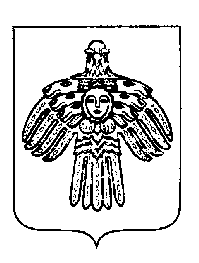 «ПЕЧОРА»МУНИЦИПАЛЬНÖЙ                   РАЙОНСА АДМИНИСТРАЦИЯПОСТАНОВЛЕНИЕШУÖМПОСТАНОВЛЕНИЕШУÖМПОСТАНОВЛЕНИЕШУÖМ« 19  »   февраля   2018 г.г. Печора, Республика Коми                                          № 145О внесении изменений в постановление администрации от 29.12.2017 года № 1601 «О порядке организации и проведения голосования по общественным территориям муниципального образования городского поселения «Печора» в рамках приоритетного проекта «Формирование комфортной городской среды» на 2018 – 2022 г.»Подписи трех членовтерриториальнойсчетной комиссии____________________________________БЮЛЛЕТЕНЬ № _______для голосования по выбору общественных территорий муниципального образования городского поселения «Печора», подлежащих благоустройству в первоочередном порядке в 2018 году «______» __________ 2018 годаПодписи трех членовтерриториальнойсчетной комиссии____________________________________БЮЛЛЕТЕНЬ № _______для голосования по выбору общественных территорий муниципального образования городского поселения «Печора», подлежащих благоустройству в первоочередном порядке в 2018 году «______» __________ 2018 годаПодписи трех членовтерриториальнойсчетной комиссии____________________________________БЮЛЛЕТЕНЬ № _______для голосования по выбору общественных территорий муниципального образования городского поселения «Печора», подлежащих благоустройству в первоочередном порядке в 2018 году «______» __________ 2018 годаРАЗЪЯСНЕНИЕ О ПОРЯДКЕ ЗАПОЛНЕНИЯ БЮЛЛЕТЕНЯ     Поставьте любые знаки (знак) в пустом квадрате справа от наименования общественной территории, в пользу которой  сделан выбор (не более чем 1(одной) общественной территории).Бюллетень, в котором знаки  проставлены более чем в 1(одном) квадрате,   либо бюллетень,  в котором  знаки (знак)   не проставлены  ни в одном из квадратов - считаются недействительными.РАЗЪЯСНЕНИЕ О ПОРЯДКЕ ЗАПОЛНЕНИЯ БЮЛЛЕТЕНЯ     Поставьте любые знаки (знак) в пустом квадрате справа от наименования общественной территории, в пользу которой  сделан выбор (не более чем 1(одной) общественной территории).Бюллетень, в котором знаки  проставлены более чем в 1(одном) квадрате,   либо бюллетень,  в котором  знаки (знак)   не проставлены  ни в одном из квадратов - считаются недействительными.РАЗЪЯСНЕНИЕ О ПОРЯДКЕ ЗАПОЛНЕНИЯ БЮЛЛЕТЕНЯ     Поставьте любые знаки (знак) в пустом квадрате справа от наименования общественной территории, в пользу которой  сделан выбор (не более чем 1(одной) общественной территории).Бюллетень, в котором знаки  проставлены более чем в 1(одном) квадрате,   либо бюллетень,  в котором  знаки (знак)   не проставлены  ни в одном из квадратов - считаются недействительными.НАИМЕНОВАНИЕОБЩЕСТВЕННОЙ ТЕРРИТОРИИКРАТКОЕ ОПИСАНИЕ ОБЩЕСТВЕННОЙ ТЕРРИТОРИИ.НАИМЕНОВАНИЕОБЩЕСТВЕННОЙ ТЕРРИТОРИИКРАТКОЕ ОПИСАНИЕ ОБЩЕСТВЕННОЙ ТЕРРИТОРИИ.НАИМЕНОВАНИЕОБЩЕСТВЕННОЙ ТЕРРИТОРИИКРАТКОЕ ОПИСАНИЕ ОБЩЕСТВЕННОЙ ТЕРРИТОРИИ.